https://link.springer.com/article/10.1007/s00706-020-02680-9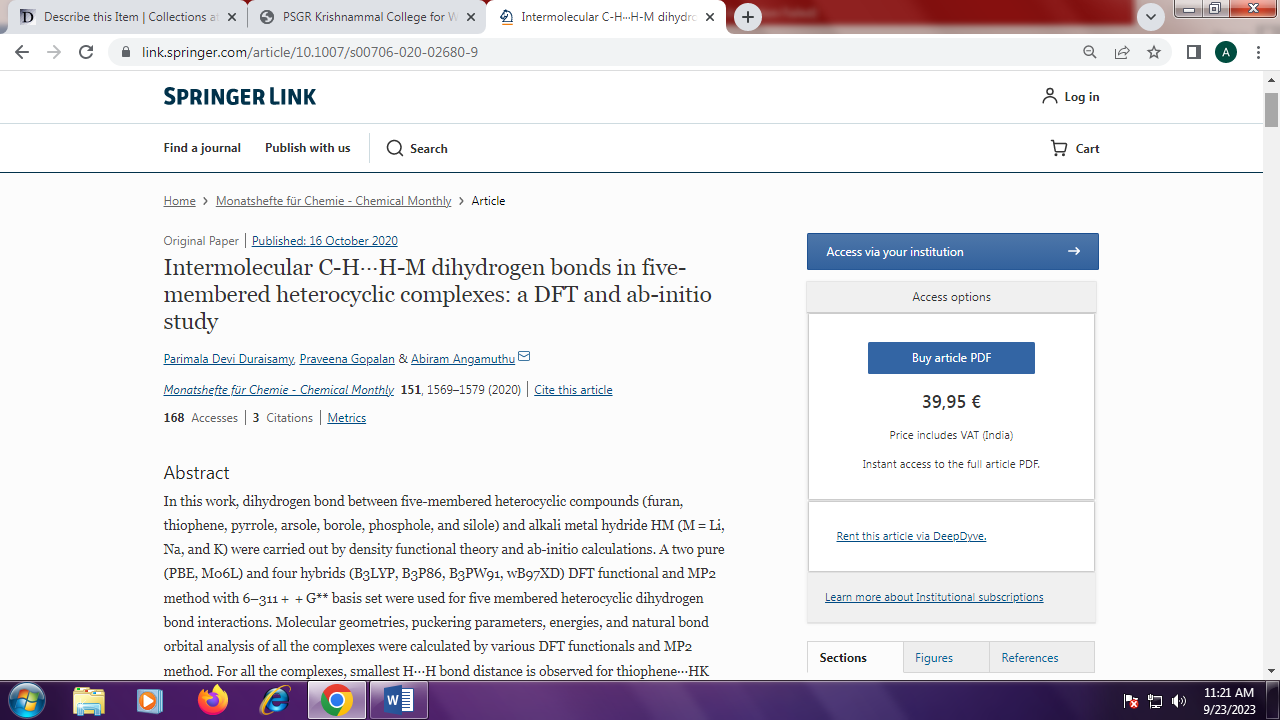 